 ▣ 온라인 채용박람회 참가기업 모집 유형  ○ 다음의 유형별로 참가기업을 모집하고 있습니다. ▣ 신청방법  ○ 참가신청서를 꼼꼼히 작성 후 사업자등록증 사본(필수) 및 기업로고(필수)와 함께     메일로 신청  ○ A 유형(채용 면접 실시 기업) 희망 기업 작성 신청서 내용     ○ B 유형(채용 상담 실시 기업) 희망 기업 작성 신청서 내용   ○ C 유형(채용 설명회 실시 기업) 희망 기업 작성 신청서 내용   ○ D 유형(참가 유형 제출일 현재 미정) 희망 기업 작성 신청서 내용   ○ 신청마감일 : 9월 21일(목) 18시, 운영사무국에서 확인 후 최종 참가 확정 통보 예정 ▣ 온라인 박람회 참가기업 주요 작성 내용 및 노출 내용  ○ 참가 구분, 참가기업/기관 정보 : 온라인 박람회 참가기업/기관 정보 노출  ○ 참가기업/기관 구인사항(채용관 기업만 노출)   - 채용정보, 희망 면접 유형, 일시와 지원 시 필요 파일이 온라인박람회에 노출됩니다.  ○ 참가기업/기관 사전 FAQ 소개 및 Q&A 게시판    - 기업 FAQ 내용 및 기업별 Q&A 게시판으로 온라인 문의 및 응답 ▣ 참가 안내 및 문의  ○ 2023 온라인 물류산업 청년 채용박람회 운영사무국    - 전화 : 02-548-8219 / 이메일 : fairinsa1@naver.com    - 운영시간 : 평일 10:00~18:00 (12:00~13:00 휴게 시간) ▣ 온라인 채용박람회 운영  ○ 참가기업 채용공고 노출 및 구직자의 온라인 입사지원 (필요 파일 첨부 후 입사지원)  ○ 온라인 입사지원자 정보 및 첨부 파일 운영사무국의 수시 전달   ※ 운영사무국에서 임의로 부여한 참가기업 ID 및 PW로 이력서 등록 구직자 중      원하는 인재를 검색하여 운영사무국에 알려주시면 구직자 안내 후 연락  ○ 면접 대상자 운영사무국 통보 (기업이 원할 경우 면접 대상자 개별 안내)  ○ 온라인 박람회 기간 (10월 18일~31일) 화상면접 실시 또는 기업별 별도 일정으로     지원자 중 면접 대상자 면접 진행(화상면접 진행 시 안내 및 기술 지원)  ○ 합격자 발표 (채용 인원 조사를 위한 운영사무국과의 공유 및 연락)  ○ 최종 근무자(채용예정자) 조사 및 공고 마감    ※ 박람회 참여 후, 운영사무국에 채용결과 통보 (직업안정 법 시행령 제8조)  ○ 참가기업 운영 절차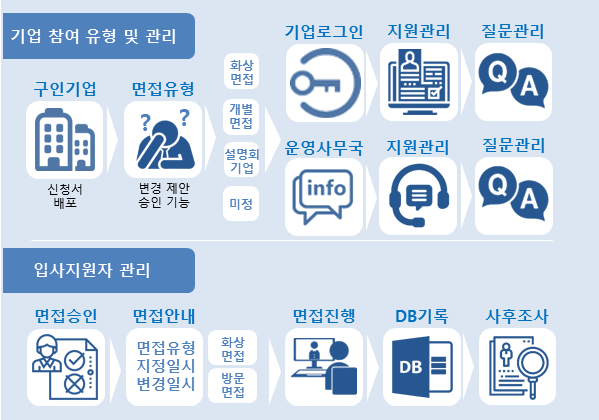     ※ 온라인 Live 기업설명회, Zoom 기반 채용상담관 참가 기업은 별도 안내 드립니다. ▣ 온라인 박람회 참가기업 혜택  ○ 참가기업 채용공고 노출 및 온라인 입사지원자 일괄 관리 및 안내 (기업 신청 시)  ○ 운영사무국에서 임의로 부여한 참가기업 ID 및 PW로 이력서 등록자 중 인재 검색 및     입사지원 신청 (운영사무국 매칭 작업)  ○ 첨부 지원 서류 파일 및 사전 면접 동영상 파일 관리 및 개별 안내  ○ 행사 후 채용 및 상담 결과 조사서에 응답한 인사담당자 대상 사은품 증정 이벤트      실시1. 공통 작성 (모든 기업/기관은 내용 확인 후 반드시 작성 부탁드립니다.)1) 참가업체/기관 기본 정보 2) 참가 유형 3) 참가업체/기관 FAQ 4) 담당자 정보 5) 필수 개인정보 수집·이용 동의  국토교통부에서 주최하는「2023 온라인 물류산업 청년 채용박람회」 신청을 목적으로 본인의   개인정보를 수집·이용하기 위해서는 「개인정보보호법」에 따라 본인의 동의가 필요합니다.                          위 개인정보를 수집·이용에 동의하십니까? □ 동의하지 않음 □ 동의함                                                                   2023년     월      일                                    성 명 :               서명 또는 (인)2. 참가기업/기관 구인사항-A 유형 기업(실채용 구인기업)만 작성 1) 구인 내용 2) 온라인 입사지원 시 필요 파일2023 온라인 물류산업 청년 채용박람회참가 안내문2023 온라인 물류산업 청년 채용박람회참가 안내문2023 온라인 물류산업 청년 채용박람회참가 안내문행사 개요행사 개요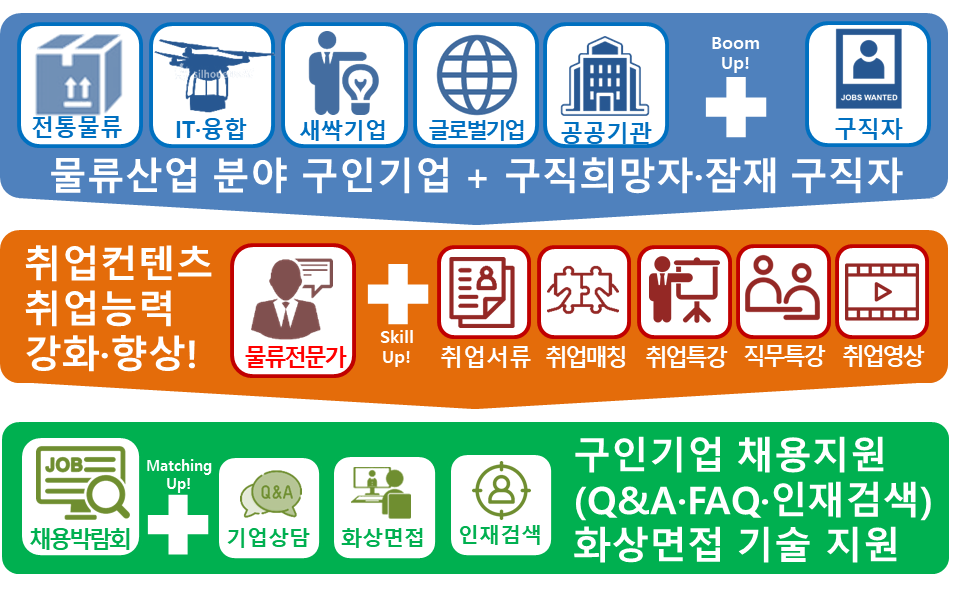 ◈ 행 사 명 : 2023 온라인 물류산업 청년 채용박람회 / Online Logistics Job Fair 2023◈ 기    간 : (사전 오픈) 09.26.(화)~10.17.(화) - 온라인 입사지원/행사 사전 신청             (정식 오픈) 10.18.(수)~10.31.(화) - 기업설명회/특강, 채용상담/면접 진행◈ 사 이 트 : logisticsjob.net◈ 주    최 : 국토교통부◈ 주    관 : 한국통합물류협회◈ 후    원 : 한국철도공사, 부산항만공사, 여수광양항만공사, 울산항만공사, 인천항만공사,                 대한상공회의소, 한국무역협회, 물류산업진흥재단, 한국국제물류협회,               인천창조경제혁신센터, 한국교통연구원◈ 운영내용 :  ※ 행사 구성 내용은 다소 변경될 수 있습니다.  ◈ 행 사 명 : 2023 온라인 물류산업 청년 채용박람회 / Online Logistics Job Fair 2023◈ 기    간 : (사전 오픈) 09.26.(화)~10.17.(화) - 온라인 입사지원/행사 사전 신청             (정식 오픈) 10.18.(수)~10.31.(화) - 기업설명회/특강, 채용상담/면접 진행◈ 사 이 트 : logisticsjob.net◈ 주    최 : 국토교통부◈ 주    관 : 한국통합물류협회◈ 후    원 : 한국철도공사, 부산항만공사, 여수광양항만공사, 울산항만공사, 인천항만공사,                 대한상공회의소, 한국무역협회, 물류산업진흥재단, 한국국제물류협회,               인천창조경제혁신센터, 한국교통연구원◈ 운영내용 :  ※ 행사 구성 내용은 다소 변경될 수 있습니다.  ◈ 행 사 명 : 2023 온라인 물류산업 청년 채용박람회 / Online Logistics Job Fair 2023◈ 기    간 : (사전 오픈) 09.26.(화)~10.17.(화) - 온라인 입사지원/행사 사전 신청             (정식 오픈) 10.18.(수)~10.31.(화) - 기업설명회/특강, 채용상담/면접 진행◈ 사 이 트 : logisticsjob.net◈ 주    최 : 국토교통부◈ 주    관 : 한국통합물류협회◈ 후    원 : 한국철도공사, 부산항만공사, 여수광양항만공사, 울산항만공사, 인천항만공사,                 대한상공회의소, 한국무역협회, 물류산업진흥재단, 한국국제물류협회,               인천창조경제혁신센터, 한국교통연구원◈ 운영내용 :  ※ 행사 구성 내용은 다소 변경될 수 있습니다.  ◈ 행 사 명 : 2023 온라인 물류산업 청년 채용박람회 / Online Logistics Job Fair 2023◈ 기    간 : (사전 오픈) 09.26.(화)~10.17.(화) - 온라인 입사지원/행사 사전 신청             (정식 오픈) 10.18.(수)~10.31.(화) - 기업설명회/특강, 채용상담/면접 진행◈ 사 이 트 : logisticsjob.net◈ 주    최 : 국토교통부◈ 주    관 : 한국통합물류협회◈ 후    원 : 한국철도공사, 부산항만공사, 여수광양항만공사, 울산항만공사, 인천항만공사,                 대한상공회의소, 한국무역협회, 물류산업진흥재단, 한국국제물류협회,               인천창조경제혁신센터, 한국교통연구원◈ 운영내용 :  ※ 행사 구성 내용은 다소 변경될 수 있습니다.     구분내용비고A 유형(채용 면접실시 기업)온라인 입사지원자 지원 서류 검토 후 박람회 기간 내 화상면접 또는 방문면접 실시 후 채용 ※ 7~11 페이지 작성온라인 입사지원자 중 1차 면접 승인자 대상 해당 기간 내 일괄 화상면접 또는 기업 방문 면접 실시A 유형(채용 면접실시 기업)· 채용공고/기업정보 등록 및 홍보 : 09.26.(화)∼10.17.(화)· 입사지원자 중 면접대상자 선정 및 면접 제안 : 10.18.(수)∼10.30.(월)· 면접대상자 면접 진행 : 10.23.(월) ∼ 10.31.(화)· 채용공고/기업정보 등록 및 홍보 : 09.26.(화)∼10.17.(화)· 입사지원자 중 면접대상자 선정 및 면접 제안 : 10.18.(수)∼10.30.(월)· 면접대상자 면접 진행 : 10.23.(월) ∼ 10.31.(화)B 유형(채용 상담실시 기업)공채/수시/상시모집 기업으로 온라인 상담지원자와박람회 기간 내 특정 일시에 1:1 화상 상담 실시※ 7~9 페이지 작성, 추후 참가 확정 후 별도 안내Zoom 등 화상플랫폼을 이용해 박람회 기간 내 사전 신청 구직자와 개별 1:1 화상 상담을 실시하는 기업B 유형(채용 상담실시 기업)· 상담 내용/기업정보 등록 및 홍보 : 09.26.(화)∼10.17.(화)· 상담 신청자 사전 접수 : 10.18.(수)∼10.20.(금)· 온라인 채용상담 실시 : 10.23.(월) ∼ 10.27.(금)· 상담 내용/기업정보 등록 및 홍보 : 09.26.(화)∼10.17.(화)· 상담 신청자 사전 접수 : 10.18.(수)∼10.20.(금)· 온라인 채용상담 실시 : 10.23.(월) ∼ 10.27.(금)C 유형(기업 설명회 실시기업)공채/인턴 모집 등 진행 기업으로 박람회 기간 내 Zoom등 화상플랫폼을 이용한 온라인 라이브 설명회 진행※ 7~9 페이지 작성, 추후 참가 확정 후 별도 안내화상플랫폼을 이용해 박람회 기간 내 사전 신청 구직자에게 1시간 정도 화상 설명회를 실시하는 기업C 유형(기업 설명회 실시기업)· 라이브 설명회 내용/기업정보 등록 및 홍보 : 09.26.(화)∼10.17.(화)· 온라인 Live 기업설명회 진행 : 10.18.(수)∼10.20.(금)  ※ 채용설명회 참가기업/기관은 10월 4주차(10.23~10.27) 온라인 채용상담 필수 진행· 라이브 설명회 내용/기업정보 등록 및 홍보 : 09.26.(화)∼10.17.(화)· 온라인 Live 기업설명회 진행 : 10.18.(수)∼10.20.(금)  ※ 채용설명회 참가기업/기관은 10월 4주차(10.23~10.27) 온라인 채용상담 필수 진행D 유형(미정)A, B, C 유형 모두 신청서 제출 기준 미정인 기업※ 7~9 페이지 작성, 추후 참가 확정 후 별도 안내제출일 기준 참여 유형을 확정짓지 못해도 사전 참가 신청 후 추가 정보 제공으로 참여 유형 변경이 가능합니다.7~9 페이지1. 공통작성 : 작성10~11 페이지2. 참가기업/기관 구인사항-A 유형 기업(실채용 구인기업) : 작성참가 확정 후면접 유형 및 면접 일정 등 추후 작성 후 제출7~9 페이지1. 공통작성 : 작성참가 확정 후온라인 채용상담 일정 등 추후 작성 후 제출7~9 페이지1. 공통작성 : 작성참가 확정 후온라인 채용설명회 일정 등 추후 작성 후 제출※ 채용설명회 참가기업/기관은 10월 4주차 온라인 채용상담 필수 진행7~9 페이지1. 공통작성 : 작성참가 확정 후참가 유형에 따른 추가 양식 작성 후 제출 (운영사무국 별도 안내)※추후 참가유형 미정인 기업에 대해서는 운영사무국의 별도 안내가 진행됩니다.※추후 참가유형 미정인 기업에 대해서는 운영사무국의 별도 안내가 진행됩니다.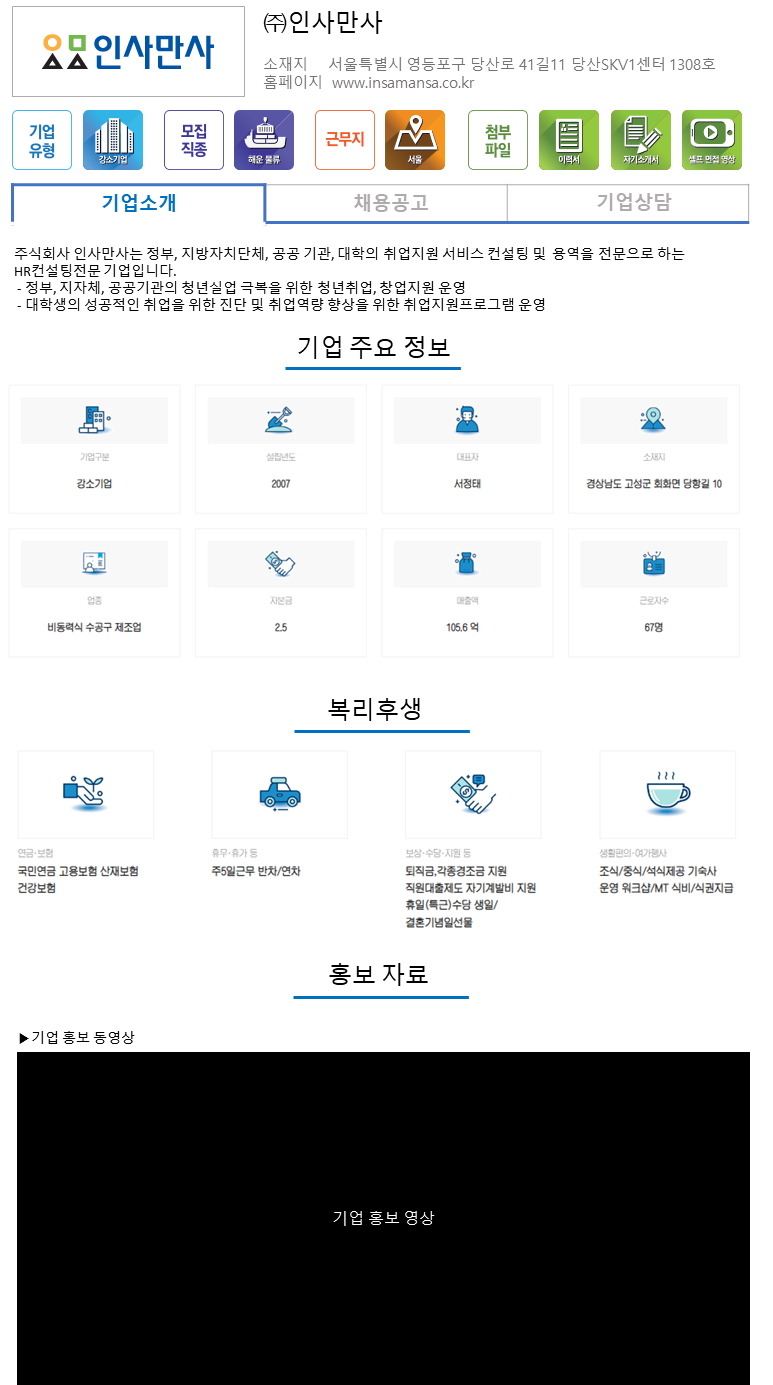 기업로고/기업명/소재지/주소 노출기업유형/모집직종/근무지/입사지원 첨부파일(채용관 기업만 노출)구분 탭(채용관 기준)※채용상담관은 채용공고 탭 없음기업/기관 소개문기업 주요 정보 소개 영역복리후생 소개 영역기업 홍보 영상/이미지 등 노출 영역※이미지는 구성안이며 실제 디자인된  시안과는 다릅니다.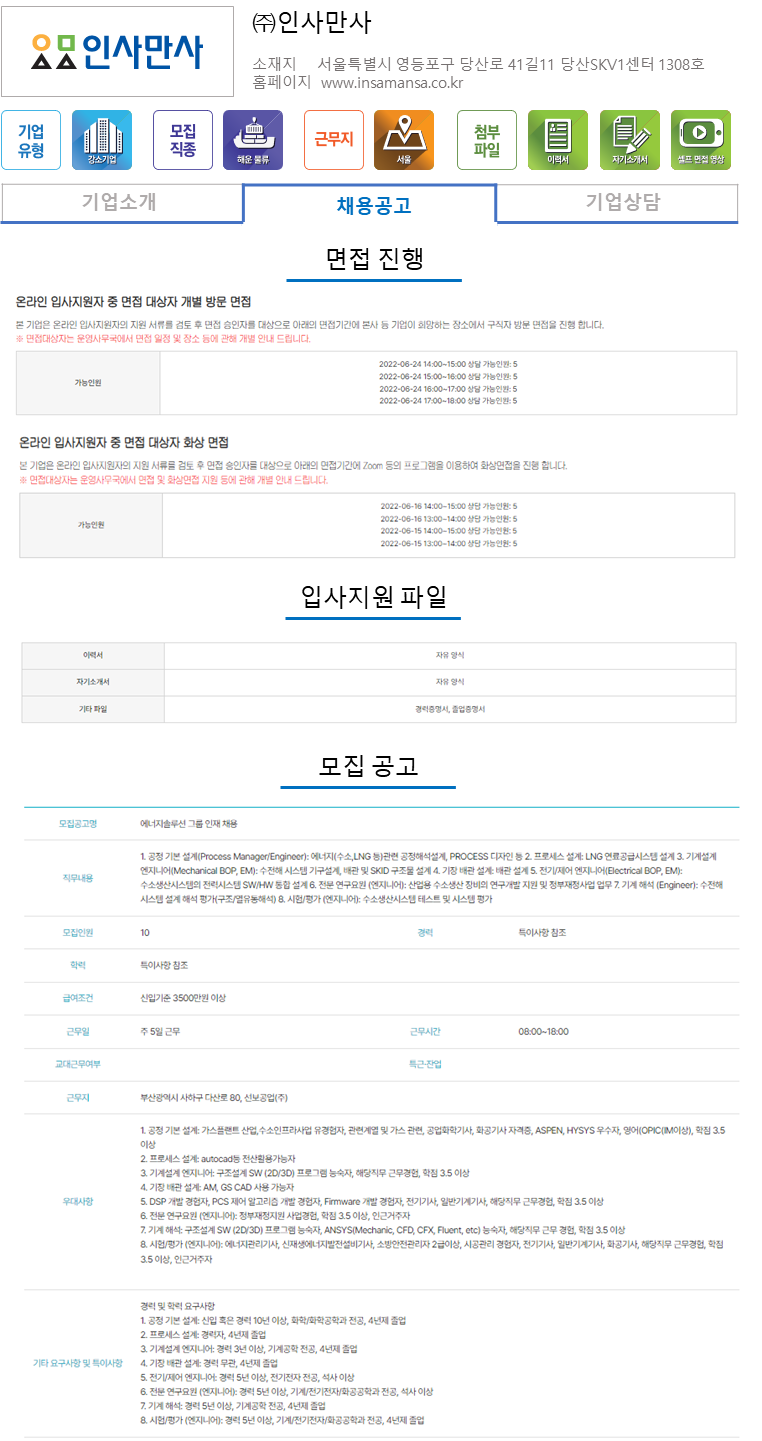 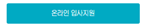 기업로고/기업명/소재지/주소 노출기업유형/모집직종/근무지/입사지원 첨부파일(채용관 기업만 노출)구분 탭(채용관 기준)※채용상담관은 채용공고 탭 없음면접 진행 유형 소개 영역 - 면접 대상자 화상면접/방문 면접 등온라인 입사지원 시 첨부해야할 파일 소개 영역채용 정보 노출 영역 및온라인 입사지원 버튼※이미지는 구성안이며 실제 디자인된  시안과는 다릅니다.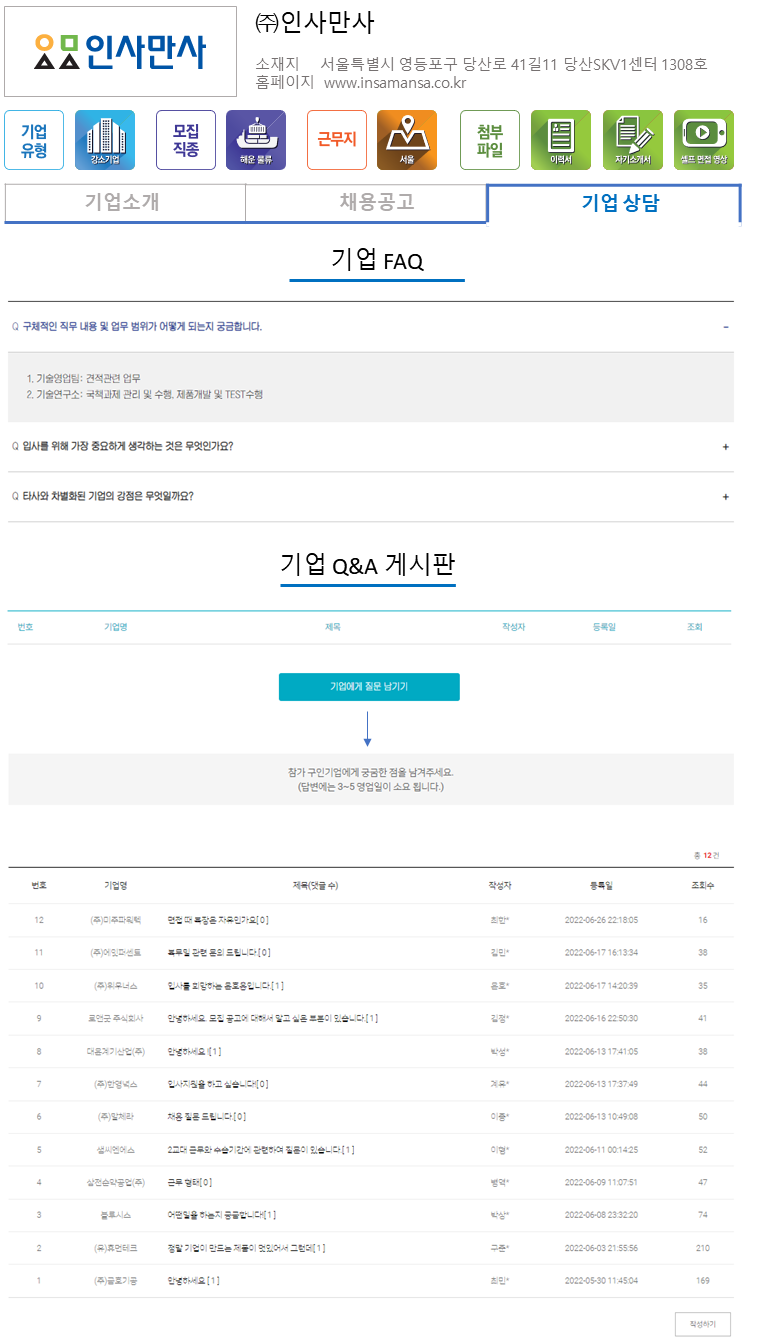 기업로고/기업명/소재지/주소 노출기업유형/모집직종/근무지/입사지원 첨부파일(채용관 기업만 노출)구분 탭(채용관 기준)※채용상담관은 채용공고 탭 없음사전 작성 제출한 기업 질문에 대한답변 노출 영역참가 구직자의 기업별 문의사항 및 답변 노출 게시판※이미지는 구성안이며 실제 디자인된  시안과는 다릅니다.2023 온라인 물류산업 청년 채용박람회참가 신청서작성항목작성항목작성내용 (노란색 부분 체크 및 작성)작성내용 (노란색 부분 체크 및 작성)작성내용 (노란색 부분 체크 및 작성)작성내용 (노란색 부분 체크 및 작성)작성내용 (노란색 부분 체크 및 작성)작성 요령기업/기관명기업/기관명※띄어쓰기 없이 사업자등록증상의 업체/기관명 기재※띄어쓰기 없이 사업자등록증상의 업체/기관명 기재※띄어쓰기 없이 사업자등록증상의 업체/기관명 기재※띄어쓰기 없이 사업자등록증상의 업체/기관명 기재※띄어쓰기 없이 사업자등록증상의 업체/기관명 기재※사업자등록증사본  및 기업로고   1부 제출사업자등록번호사업자등록번호대표자명대표자명※사업자등록증사본  및 기업로고   1부 제출소재지소재지우편번호※사업자등록증사본  및 기업로고   1부 제출소재지소재지도로명 주소※사업자등록증사본  및 기업로고   1부 제출업종(사업자등록증 상)업종(사업자등록증 상)※사업자등록증상 업종 기재※사업자등록증상 업종 기재※사업자등록증상 업종 기재※사업자등록증상 업종 기재※사업자등록증상 업종 기재※사업자등록증사본  및 기업로고   1부 제출기업/기관 소개문기업/기관 소개문※띄어쓰기 포함 300자 이내 작성※띄어쓰기 포함 300자 이내 작성※띄어쓰기 포함 300자 이내 작성※띄어쓰기 포함 300자 이내 작성※띄어쓰기 포함 300자 이내 작성※사업자등록증사본  및 기업로고   1부 제출기업 유형기업 유형○대기업      ○외국계기업       ○중견기업       ○중소기업 ○새싹기업(스타트업)    ○공공기관/공기업  ○협회 및 단체○대기업      ○외국계기업       ○중견기업       ○중소기업 ○새싹기업(스타트업)    ○공공기관/공기업  ○협회 및 단체○대기업      ○외국계기업       ○중견기업       ○중소기업 ○새싹기업(스타트업)    ○공공기관/공기업  ○협회 및 단체○대기업      ○외국계기업       ○중견기업       ○중소기업 ○새싹기업(스타트업)    ○공공기관/공기업  ○협회 및 단체○대기업      ○외국계기업       ○중견기업       ○중소기업 ○새싹기업(스타트업)    ○공공기관/공기업  ○협회 및 단체※1개만 선택자본금자본금(           )억원(           )억원(           )억원매출액(           )억원※자본금/매출액   억원 단위근로자수근로자수(    )명(    )명(    )명설립년도(           )년※자본금/매출액   억원 단위주생산품및 서비스 등주생산품및 서비스 등※주요 생산품,   서비스, 브랜드 등대표 전화대표 전화홈페이지홈페이지□있음 (※ 홈페이지 주소 기재         ) □없음□있음 (※ 홈페이지 주소 기재         ) □없음□있음 (※ 홈페이지 주소 기재         ) □없음□있음 (※ 홈페이지 주소 기재         ) □없음□있음 (※ 홈페이지 주소 기재         ) □없음※체크 후   주소 기재홍보영상홍보영상□파일 첨부 송신 (신청서와 함께 메일 첨부)□유튜브 링크 전달 (영상 링크 주소 기재 :            ) □홍보영상 없음□파일 첨부 송신 (신청서와 함께 메일 첨부)□유튜브 링크 전달 (영상 링크 주소 기재 :            ) □홍보영상 없음□파일 첨부 송신 (신청서와 함께 메일 첨부)□유튜브 링크 전달 (영상 링크 주소 기재 :            ) □홍보영상 없음□파일 첨부 송신 (신청서와 함께 메일 첨부)□유튜브 링크 전달 (영상 링크 주소 기재 :            ) □홍보영상 없음□파일 첨부 송신 (신청서와 함께 메일 첨부)□유튜브 링크 전달 (영상 링크 주소 기재 :            ) □홍보영상 없음복리후생연금·보험□국민연금 □고용보험 □산재보험 □건강보험 □퇴직연금□국민연금 □고용보험 □산재보험 □건강보험 □퇴직연금□국민연금 □고용보험 □산재보험 □건강보험 □퇴직연금□국민연금 □고용보험 □산재보험 □건강보험 □퇴직연금□국민연금 □고용보험 □산재보험 □건강보험 □퇴직연금※중복 선택 가능※기타 항목 입력  가능복리후생휴무·휴가등□주5일근무 □반차/연차 □Refresh휴가 □포상휴가 □정기휴가 □경조휴가□노동절휴무 □여름휴가 □산전후휴가 □육아휴직 □임시공휴일휴무 □출산휴가 □남성출산휴가 □보건휴가 □창립일휴무 □위로휴가□주5일근무 □반차/연차 □Refresh휴가 □포상휴가 □정기휴가 □경조휴가□노동절휴무 □여름휴가 □산전후휴가 □육아휴직 □임시공휴일휴무 □출산휴가 □남성출산휴가 □보건휴가 □창립일휴무 □위로휴가□주5일근무 □반차/연차 □Refresh휴가 □포상휴가 □정기휴가 □경조휴가□노동절휴무 □여름휴가 □산전후휴가 □육아휴직 □임시공휴일휴무 □출산휴가 □남성출산휴가 □보건휴가 □창립일휴무 □위로휴가□주5일근무 □반차/연차 □Refresh휴가 □포상휴가 □정기휴가 □경조휴가□노동절휴무 □여름휴가 □산전후휴가 □육아휴직 □임시공휴일휴무 □출산휴가 □남성출산휴가 □보건휴가 □창립일휴무 □위로휴가□주5일근무 □반차/연차 □Refresh휴가 □포상휴가 □정기휴가 □경조휴가□노동절휴무 □여름휴가 □산전후휴가 □육아휴직 □임시공휴일휴무 □출산휴가 □남성출산휴가 □보건휴가 □창립일휴무 □위로휴가※중복 선택 가능※기타 항목 입력  가능복리후생보상·수당·지원 등□퇴직금, 각종 경조금지원 □선택적 복리후생제도 □인센티브제 □자녀학자금지원 □직원대출제도 □장기근속자포상 □직책수당 □주택자금지원 □자기계발비지원 □명절귀향비지급 □야간교통비지급□도서구입비지원 □우수사원표창/포상 □가족수당 □휴일(특근)수당 □위험수당 □장기근속수당 □창립일선물지급 □생일선물,결혼기념일선물□체력단련비 지원 □통신비 지원 □정기보너스 □금연수당 □본인/가족의료비지원 □야근수당 □자격증수당 □주차비 지원(주차가능) □휴가비 지원 □보육수당 □문화생활비 지급□퇴직금, 각종 경조금지원 □선택적 복리후생제도 □인센티브제 □자녀학자금지원 □직원대출제도 □장기근속자포상 □직책수당 □주택자금지원 □자기계발비지원 □명절귀향비지급 □야간교통비지급□도서구입비지원 □우수사원표창/포상 □가족수당 □휴일(특근)수당 □위험수당 □장기근속수당 □창립일선물지급 □생일선물,결혼기념일선물□체력단련비 지원 □통신비 지원 □정기보너스 □금연수당 □본인/가족의료비지원 □야근수당 □자격증수당 □주차비 지원(주차가능) □휴가비 지원 □보육수당 □문화생활비 지급□퇴직금, 각종 경조금지원 □선택적 복리후생제도 □인센티브제 □자녀학자금지원 □직원대출제도 □장기근속자포상 □직책수당 □주택자금지원 □자기계발비지원 □명절귀향비지급 □야간교통비지급□도서구입비지원 □우수사원표창/포상 □가족수당 □휴일(특근)수당 □위험수당 □장기근속수당 □창립일선물지급 □생일선물,결혼기념일선물□체력단련비 지원 □통신비 지원 □정기보너스 □금연수당 □본인/가족의료비지원 □야근수당 □자격증수당 □주차비 지원(주차가능) □휴가비 지원 □보육수당 □문화생활비 지급□퇴직금, 각종 경조금지원 □선택적 복리후생제도 □인센티브제 □자녀학자금지원 □직원대출제도 □장기근속자포상 □직책수당 □주택자금지원 □자기계발비지원 □명절귀향비지급 □야간교통비지급□도서구입비지원 □우수사원표창/포상 □가족수당 □휴일(특근)수당 □위험수당 □장기근속수당 □창립일선물지급 □생일선물,결혼기념일선물□체력단련비 지원 □통신비 지원 □정기보너스 □금연수당 □본인/가족의료비지원 □야근수당 □자격증수당 □주차비 지원(주차가능) □휴가비 지원 □보육수당 □문화생활비 지급□퇴직금, 각종 경조금지원 □선택적 복리후생제도 □인센티브제 □자녀학자금지원 □직원대출제도 □장기근속자포상 □직책수당 □주택자금지원 □자기계발비지원 □명절귀향비지급 □야간교통비지급□도서구입비지원 □우수사원표창/포상 □가족수당 □휴일(특근)수당 □위험수당 □장기근속수당 □창립일선물지급 □생일선물,결혼기념일선물□체력단련비 지원 □통신비 지원 □정기보너스 □금연수당 □본인/가족의료비지원 □야근수당 □자격증수당 □주차비 지원(주차가능) □휴가비 지원 □보육수당 □문화생활비 지급※중복 선택 가능※기타 항목 입력  가능복리후생생활편의·여가행사□사내동호회 운영 및 지원 □건강검진 □조식/중식/석식제공 □통근버스 운행 □기숙사 운영 □카페테리아 □사내도서관 □수면실 □샤워룸 □요가룸 □수유실 □스포츠센터 □휴양시설 제공 □근로복 지급 □워크샵/MT □봉사활동 □체육대회 □사택제공 □해외여행지원 □식비/식권지급 □자사/자회사/계열사제품 할인 □장애인용주차장 □장애인 승강기 □장애인 화장실 □창립일행사 □야유회□사내동호회 운영 및 지원 □건강검진 □조식/중식/석식제공 □통근버스 운행 □기숙사 운영 □카페테리아 □사내도서관 □수면실 □샤워룸 □요가룸 □수유실 □스포츠센터 □휴양시설 제공 □근로복 지급 □워크샵/MT □봉사활동 □체육대회 □사택제공 □해외여행지원 □식비/식권지급 □자사/자회사/계열사제품 할인 □장애인용주차장 □장애인 승강기 □장애인 화장실 □창립일행사 □야유회□사내동호회 운영 및 지원 □건강검진 □조식/중식/석식제공 □통근버스 운행 □기숙사 운영 □카페테리아 □사내도서관 □수면실 □샤워룸 □요가룸 □수유실 □스포츠센터 □휴양시설 제공 □근로복 지급 □워크샵/MT □봉사활동 □체육대회 □사택제공 □해외여행지원 □식비/식권지급 □자사/자회사/계열사제품 할인 □장애인용주차장 □장애인 승강기 □장애인 화장실 □창립일행사 □야유회□사내동호회 운영 및 지원 □건강검진 □조식/중식/석식제공 □통근버스 운행 □기숙사 운영 □카페테리아 □사내도서관 □수면실 □샤워룸 □요가룸 □수유실 □스포츠센터 □휴양시설 제공 □근로복 지급 □워크샵/MT □봉사활동 □체육대회 □사택제공 □해외여행지원 □식비/식권지급 □자사/자회사/계열사제품 할인 □장애인용주차장 □장애인 승강기 □장애인 화장실 □창립일행사 □야유회□사내동호회 운영 및 지원 □건강검진 □조식/중식/석식제공 □통근버스 운행 □기숙사 운영 □카페테리아 □사내도서관 □수면실 □샤워룸 □요가룸 □수유실 □스포츠센터 □휴양시설 제공 □근로복 지급 □워크샵/MT □봉사활동 □체육대회 □사택제공 □해외여행지원 □식비/식권지급 □자사/자회사/계열사제품 할인 □장애인용주차장 □장애인 승강기 □장애인 화장실 □창립일행사 □야유회※중복 선택 가능※기타 항목 입력  가능복리후생기타□기업복지카드 제공 □우리사주제도 □정시퇴근의날시행□교육지원(수강료,어학연수,직무교육등) □기타(                )□기업복지카드 제공 □우리사주제도 □정시퇴근의날시행□교육지원(수강료,어학연수,직무교육등) □기타(                )□기업복지카드 제공 □우리사주제도 □정시퇴근의날시행□교육지원(수강료,어학연수,직무교육등) □기타(                )□기업복지카드 제공 □우리사주제도 □정시퇴근의날시행□교육지원(수강료,어학연수,직무교육등) □기타(                )□기업복지카드 제공 □우리사주제도 □정시퇴근의날시행□교육지원(수강료,어학연수,직무교육등) □기타(                )※중복 선택 가능※기타 항목 입력  가능참가구분구분내용비고참가구분□  A 유형(채용 면접실시 기업)온라인 입사지원자 지원 서류 검토 후 박람회 기간 내 화상면접 또는 방문면접 실시 후 채용(2페이지 내용 참조) ※ 중복선택 가능참가구분□ B 유형(채용 상담실시 기업)공채/수시/상시모집 기업으로 온라인 상담지원자 지원 서류 검토 후 박람회 기간 내특정 일시에 화상 상담 실시(2페이지 내용 참조)※ 중복선택 가능참가구분□  C 유형(채용 설명회 실시기업)공채/인턴 모집 등 진행 기업으로 별도 첨부 서류 없이 박람회 기간 내 Zoom 등 화상플랫폼을 이용한 라이브 채용설명회 진행(2페이지 내용 참조)※ 중복선택 가능참가구분□  D 유형(미정)신청서 제출 기준 A, B, C 유형 모두 미정인 기업(2페이지 내용 참조)※ 중복선택 가능● 작성 요령● 작성 요령● 작성 요령● 작성 요령 1) 각 참가 구분별 내용 확인 후 체크항목을 반드시 확인 부탁드립니다.(중복 체크 가능) 2) 각 참가 구분별 진행 내용은 신청서 작성 전 안내문을 참고 바랍니다. 3) 유형별 궁금하신 점은 운영사무국에 문의 바랍니다. 1) 각 참가 구분별 내용 확인 후 체크항목을 반드시 확인 부탁드립니다.(중복 체크 가능) 2) 각 참가 구분별 진행 내용은 신청서 작성 전 안내문을 참고 바랍니다. 3) 유형별 궁금하신 점은 운영사무국에 문의 바랍니다. 1) 각 참가 구분별 내용 확인 후 체크항목을 반드시 확인 부탁드립니다.(중복 체크 가능) 2) 각 참가 구분별 진행 내용은 신청서 작성 전 안내문을 참고 바랍니다. 3) 유형별 궁금하신 점은 운영사무국에 문의 바랍니다. 1) 각 참가 구분별 내용 확인 후 체크항목을 반드시 확인 부탁드립니다.(중복 체크 가능) 2) 각 참가 구분별 진행 내용은 신청서 작성 전 안내문을 참고 바랍니다. 3) 유형별 궁금하신 점은 운영사무국에 문의 바랍니다.질문11. 구체적인 직무 내용 및 업무 범위가 어떻게 되는지 궁금합니다.질문1 답변※ 100~200자 내외 작성  (필요에 따라 문체 수정, 오타 검수 등의 편집이 될 수 있습니다.)질문22. 입사를 위해 가장 중요하게 생각하는 것은 무엇인가요?질문2 답변※ 100~200자 내외 작성  (필요에 따라 문체 수정, 오타 검수 등의 편집이 될 수 있습니다.)질문33. 타사와 차별화된 기업의 강점은 무엇일까요?질문3 답변※ 100~200자 내외 작성  (필요에 따라 문체 수정, 오타 검수 등의 편집이 될 수 있습니다.)● 작성 요령● 작성 요령 1) 온라인박람회 사이트 내 기업 FAQ/Q&A 페이지에 노출되는 자주 묻는 질문(FAQ)의 작성란입니다.   2) 각 문항에 대해 100~200자 내외 기술 부탁드립니다. 3) 모집직종이 복수인 업체는 구분하여 답변 가능하며 관련 링크 등이 있을 경우 링크 주소 삽입도 가능합니다. 4) 작성 중 궁금하신 점은 운영사무국에 문의 바랍니다. 1) 온라인박람회 사이트 내 기업 FAQ/Q&A 페이지에 노출되는 자주 묻는 질문(FAQ)의 작성란입니다.   2) 각 문항에 대해 100~200자 내외 기술 부탁드립니다. 3) 모집직종이 복수인 업체는 구분하여 답변 가능하며 관련 링크 등이 있을 경우 링크 주소 삽입도 가능합니다. 4) 작성 중 궁금하신 점은 운영사무국에 문의 바랍니다.담당자 정보담당자명담당부서※내선번호, 팩스번호는 지역번호 기재, 이메일은 대표 이메일이 아닌 담당자 이메일 기재담당자 정보직책/직위휴대폰 번호※내선번호, 팩스번호는 지역번호 기재, 이메일은 대표 이메일이 아닌 담당자 이메일 기재담당자 정보내선 번호팩스 번호※내선번호, 팩스번호는 지역번호 기재, 이메일은 대표 이메일이 아닌 담당자 이메일 기재담당자 정보이메일※내선번호, 팩스번호는 지역번호 기재, 이메일은 대표 이메일이 아닌 담당자 이메일 기재수집·이용목적「2023 온라인 물류산업 청년 채용박람회」 참가기업 신청수집·이용항목담당자 성명, 부서, 직책/직위, 이메일, 전화번호, 팩스번호, 핸드폰번호보유·이용기간위 개인정보는 일자리박람회 종료 후 3개월까지 보유·이용됩니다. ※ 단, 박람회 참여 신청을 했으나 주최기관의 판단에 따라 참가 대상이 되지 않은 경우,    그 즉시 전자적 파일은 복원이 불가능한 방법으로 영구 삭제하고, 기록물, 인쇄물, 서면 등은    파쇄 또는 소각의 방법으로 파기합니다. 거부 권리및 불이익동의를 거부하실 수 있습니다. 다만, 아래 개인정보 수집·이용에 관한 동의는 취업박람회 참가기업신청을 위해 필수적이므로, 위 사항에 동의하셔야만 취업박람회 참가 신청이 가능합니다. 모집공고명※ 자유 작성 (40자 이내)※ 자유 작성 (40자 이내)※필요시 운영  사무국 편집모집직종 선택○일반 물류 ○무역·통관 관련 ○물류 배후직종 ○인사 총무 등 경영지원 ○홍보·마케팅·영업 ○공학·기술 ○IT·정보처리 ○설치·정비·생산 ○서비스 ○디자인 ○기타(                  )○일반 물류 ○무역·통관 관련 ○물류 배후직종 ○인사 총무 등 경영지원 ○홍보·마케팅·영업 ○공학·기술 ○IT·정보처리 ○설치·정비·생산 ○서비스 ○디자인 ○기타(                  )※1개만 선택모집인원(       )명(       )명※숫자만 기입자격조건○신입  ○경력(__년 __월 이상) ○관계 없음○신입  ○경력(__년 __월 이상) ○관계 없음※1개만 선택학력○고졸(예정) ○초대졸(예정) ○대졸(예정) ○대학원 이상(예정) ○기타(            )○고졸(예정) ○초대졸(예정) ○대졸(예정) ○대학원 이상(예정) ○기타(            )※1개만 선택급여조건 (서술)※ 자유 작성 (40자 이내)※ 자유 작성 (40자 이내)※필요시 운영  사무국 편집급여조건 (선택)○2,000만원 이하 ○2,000~2,500만원 ○2,500~3,000만원 ○3,000만원 이상 ○추후 협의○2,000만원 이하 ○2,000~2,500만원 ○2,500~3,000만원 ○3,000만원 이상 ○추후 협의※1개만 선택전공계열※ 자유 작성 (40자 이내)※ 자유 작성 (40자 이내)※필요시 운영  사무국 편집근무형태근무일○주 (  )일 근무       ○기타 (         )※1개만 선택근무형태근무시간 근무시간 작성 (__:__ ~ __:__) (□ 시간협의 가능) ※09:00~18:00  형식 기입직업계고 졸업자 지원 가능여부○가능  ○불가능  ○미정○가능  ○불가능  ○미정※1개만 선택근무지○소재지와 동일※ 소재지와 동일할 경우 아래 작성 불필요, 여러 근무지 추가 기입가능※ 소재지와 동일할 경우 아래 작성 불필요, 여러 근무지 추가 기입가능근무지○별도 근무지주소 (우편번호 :            )도로명 주소 기입 :                                                주소 (우편번호 :            )도로명 주소 기입 :                                                전공계열및 우대사항※ 자유 작성 (100자 이내)※ 자유 작성 (100자 이내)※ 자유 작성 (100자 이내)기타 요구사항 및 특이사항※ 채용 진행 관련 특이사항 및 기타사항 자유 작성 (100자 이내)※ 채용 진행 관련 특이사항 및 기타사항 자유 작성 (100자 이내)※ 채용 진행 관련 특이사항 및 기타사항 자유 작성 (100자 이내)● 작성 요령● 작성 요령● 작성 요령● 작성 요령 1) A 유형(채용 면접 실시 기업)만 작성. 2) 모집직종이 복수인 업체는 위 표를 복사하여 동일하게 기입해 주시면 됩니다. 3) 작성 중 궁금하신 점은 운영사무국에 문의 바랍니다. 1) A 유형(채용 면접 실시 기업)만 작성. 2) 모집직종이 복수인 업체는 위 표를 복사하여 동일하게 기입해 주시면 됩니다. 3) 작성 중 궁금하신 점은 운영사무국에 문의 바랍니다. 1) A 유형(채용 면접 실시 기업)만 작성. 2) 모집직종이 복수인 업체는 위 표를 복사하여 동일하게 기입해 주시면 됩니다. 3) 작성 중 궁금하신 점은 운영사무국에 문의 바랍니다. 1) A 유형(채용 면접 실시 기업)만 작성. 2) 모집직종이 복수인 업체는 위 표를 복사하여 동일하게 기입해 주시면 됩니다. 3) 작성 중 궁금하신 점은 운영사무국에 문의 바랍니다.필요 파일□이력서 (□당사양식)※자사 양식 제출이 필요할 경우 신청서를 보내실 때   기업 당사 이력서, 자기소개서 양식 첨부필요 파일□자기소개서 (□당사양식)※자사 양식 제출이 필요할 경우 신청서를 보내실 때   기업 당사 이력서, 자기소개서 양식 첨부필요 파일□사전 셀프 면접 영상분량 (  )분 내외, 최대 5개 사전 질문 가능필요 파일영상용 사전 질문 1※사전 입사지원자에게 드릴 질문을 적어주세요필요 파일영상용 사전 질문 2※사전 입사지원자에게 드릴 질문을 적어주세요필요 파일영상용 사전 질문 3※사전 입사지원자에게 드릴 질문을 적어주세요필요 파일영상용 사전 질문 4※사전 입사지원자에게 드릴 질문을 적어주세요필요 파일영상용 사전 질문 5※사전 입사지원자에게 드릴 질문을 적어주세요필요 파일□기타 파일※포트폴리오 등 필요 서류 파일명 기재● 작성 요령● 작성 요령● 작성 요령 1) 온라인 입사지원 시 필요한 제출서류(파일)의 작성 란입니다.   2) 이력서/자기소개서 당사 양식 제출이 필요한 경우 참가신청서 송부시 별도로 첨부 부탁드립니다. 3) 사전 셀프 면접 영상 제출을 필요로 할 경우 체크 및 사전 질문을 기입해 주시기 바랍니다. 4) 기타 포트폴리오, 경력기술서 등 추가 필요 파일이 있을 경우 체크 후 필요 서류명을 기재 바랍니다. 5) 작성 중 궁금하신 점은 운영사무국에 문의 바랍니다. 1) 온라인 입사지원 시 필요한 제출서류(파일)의 작성 란입니다.   2) 이력서/자기소개서 당사 양식 제출이 필요한 경우 참가신청서 송부시 별도로 첨부 부탁드립니다. 3) 사전 셀프 면접 영상 제출을 필요로 할 경우 체크 및 사전 질문을 기입해 주시기 바랍니다. 4) 기타 포트폴리오, 경력기술서 등 추가 필요 파일이 있을 경우 체크 후 필요 서류명을 기재 바랍니다. 5) 작성 중 궁금하신 점은 운영사무국에 문의 바랍니다. 1) 온라인 입사지원 시 필요한 제출서류(파일)의 작성 란입니다.   2) 이력서/자기소개서 당사 양식 제출이 필요한 경우 참가신청서 송부시 별도로 첨부 부탁드립니다. 3) 사전 셀프 면접 영상 제출을 필요로 할 경우 체크 및 사전 질문을 기입해 주시기 바랍니다. 4) 기타 포트폴리오, 경력기술서 등 추가 필요 파일이 있을 경우 체크 후 필요 서류명을 기재 바랍니다. 5) 작성 중 궁금하신 점은 운영사무국에 문의 바랍니다.